Université d’été pour le climatClimACTES 2022du 9 juillet au 24 juillet 2022à Liège (Belgique)Formulaire de candidatureBonjour,Vous êtes convaincu(e) que l’emballement climatique représente une menace pour les conditions de vie de l’humanité, des générations futures et du vivant en général.Vous pensez que le système économique dans lequel nous vivons doit changer pour rétablir la qualité de notre environnement et la justice sociale.Vous partagez la passion de l’action et êtes prêt(e) à relever ces défis en participant à des projets concrets et ambitieux qui auront un impact fort sur le terrain.Alors, inscrivez-vous à l’Université d’été ClimACTES 2022 !Vous y rencontrerez d’éminents spécialistes des problématiques liées au réchauffement climatique ainsi que de nombreux acteurs de terrain qui partageront avec vous leur expérience concrète. Et vous vivrez une expérience unique avec des dizaines de jeunes aussi motivés que vous.Nous comptons sur votre dynamisme, votre créativité et votre engagement pour élaborer en équipe des projets concrets qui permettront de réduire significativement les émissions de gaz à effet de serre, les dégradations de l’environnement et les inégalités sociales dans toute la Belgique francophone.Complétez le questionnaire en mettant l’accent sur vos motivations. À très bientôt !	L’équipe ClimACTESInformations générales La date limite d’inscription est fixée au 15 mai 2022.Selon votre situation personnelle, la participation aux frais s’élève entre 300 et 600 €  (voir plus bas) et comprend :la participation à l’ensemble des activités l’hébergement les repas En outre, plusieurs bourses seront disponibles afin de couvrir tout ou partie de la participation aux frais des candidat.e.s pour qui ce montant représenterait un obstacle important. Pour des raisons logistiques, le nombre de places disponibles est limité à un maximum de 100 participants. Si le nombre de candidatures dépasse le nombre de places disponibles, les organisateurs effectueront une sélection sur base des dossiers de candidature reçus. Les principaux critères de sélection seront : la motivation des candidats (et notamment leur détermination à s’engager dans la réalisation concrète d’un projet entrepreneurial après l’Université d’été) ; leur profil ; la date de réception du dossier de candidature. À qualité égale, les dossiers reçus en premier seront prioritaires.Il vous sera demandé d’exprimer vos préférences parmi 10 thématiques proposées. Vous êtes donc invité.e à choisir 3 thématiques dans lesquelles vous souhaitez vous investir, selon vos affinités, mais également vos compétences et vos points forts. Un seul sera retenu pour déterminer le groupe projet dont vous ferez partie. Dans la mesure du possible, nous essayerons de respecter votre préférence, mais nous devons également veiller à constituer des groupes équilibrés dans l’intérêt du succès des projets. Le dossier de candidature dûment rempli est à renvoyer au format word ou pdf à l’adresse : info@climactes.org.NB : J’autorise l’asbl ACTES à utiliser mon image dans une photo, une vidéo ou autre support dans ses publications, y compris sur internet, à des fins de promotion de ClimACTES 2022 et des éditions suivantes.      Oui       Non NB : Afin de respecter les règles du Règlement Général de Protection des Données (RGPD), aucune information fournie dans ce document ne sera utilisée à d’autres fins que pour l’organisation de ClimACTES 2022 et des éditions suivantes.Informations personnellesInsérer photo d’identité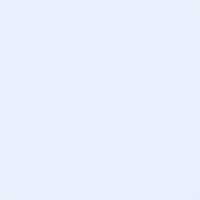 Nom :	Prénom :	Adresse :	Date de naissance :	Téléphone :	E-mail :	Coordonnées d’une personne à contacter en cas de problème :Mutualité dont vous dépendez et numéro d’affiliéNuméro de compte bancaire au départ duquel le paiement de votre Participation aux Frais sera effectué : 	Diplômes et formationsEnseignement secondaire / orientation :Enseignement supérieur ou autre formation :Expériences professionnelles et/ou bénévoles :Présentation et motivation (1 page minimum ; 2 pages maximum - Ces informations serviront à la sélection des candidat.e.s et à la constitution des groupes « projets »)Choix du projet auquel vous souhaitez participerVous êtes invités à sélectionner les 3 projets dans lesquels vous souhaitez vous investir et pour lesquels vous pensez pouvoir contribuer le plus efficacement. Un seul sera retenu pour déterminer le groupe dont vous ferez partie.Indiquez vos préférences de 1 à 3 devant les projets de votre choix (1 étant votre premier choix). Note importante : Les projets 1 à 10 ayant vocation à se concrétiser en Belgique, les candidats résidant en France sont fortement encouragés à choisir le projet 11 (ClimACTES France) destiné à se concrétiser en Ile-de-France, et les candidats résidant au Canada sont fortement encouragés à choisir le projet 12 (ClimACTES Québec) destiné à se réaliser au Québec.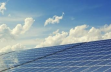 		Projet 1 : Énergies renouvelablesObjectif : Accélérer le déploiement des énergies renouvelables pour réduire rapidement notre dépendance aux énergies fossiles.  	Projet 2 : Stockage de l’énergie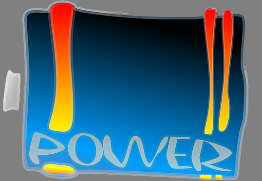 Objectif : Stocker l’énergie produite par des sources renouvelables intermittentes, et ainsi permettre d’intensifier leur déploiement.	Projet 3 : ForêtObjectif : Planter des arbres en grandes quantités, pour stocker du CO2, mais aussi pour favoriser la biodiversité, embellir les paysages, stabiliser les sols…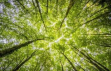 	Projet 4 : Agriculture durable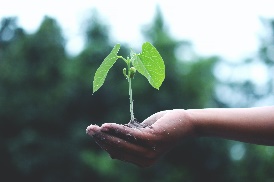 Objectif : Contribuer à faire évoluer certaines pratiques agricoles pour stocker davantage de carbone dans les sols et protéger la biodiversité.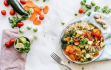 	Projet 5 : Alimentation durableObjectif : Faire évoluer les habitudes alimentaires qui induisent d’importantes émissions de gaz à effet de serre. 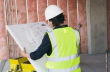 	Projet 6 : BâtimentObjectif : Améliorer la performance énergétique des bâtiments.  	Projet 7 : Mobilité 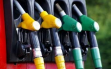 Objectif : Proposer des solutions de mobilité beaucoup moins énergivores afin de réduire drastiquement l’impact écologique de nos déplacements.	Projet 8 : Éco-consommation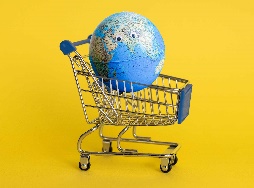 Objectif : Réduire notre empreinte carbone en limitant notre consommation de produits superflus ou nocifs pour l’environnement.	Projet 9 : Culture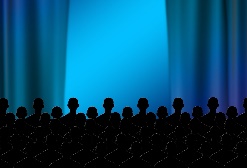 Objectif : Promouvoir des créations culturelles originales qui proposent des récits inspirants nous incitant à accélérer la transition écologique et solidaire.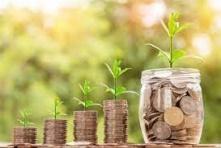 	Projet 10 : Finance soutenableObjectif : Gérer notre épargne de sorte qu’elle finance des activités régénératives plutôt que l’industrie des énergies fossiles. 	Projet 11 : ClimACTES France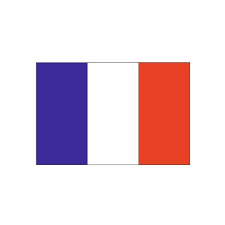 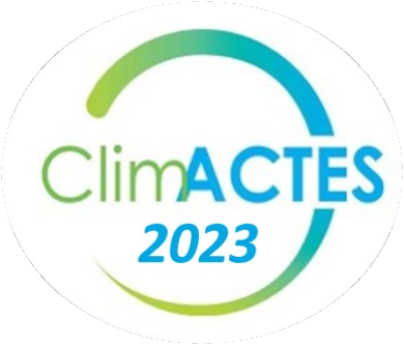 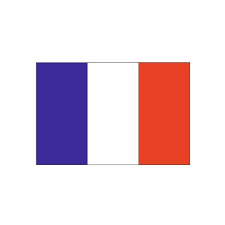 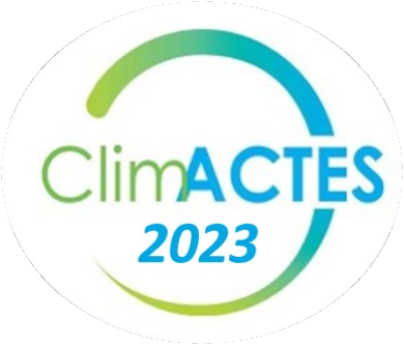 Objectif : Élargir le réseau d’Universités d’été ClimACTES en organisant l’essaimage de ClimACTES en Ile-de-France à partir de 2023. 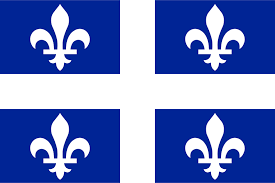 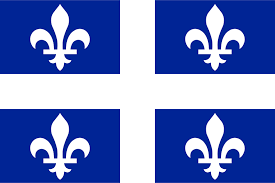 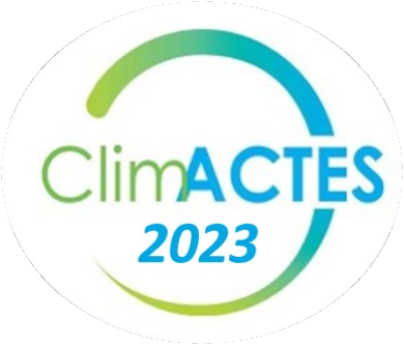 	Projet 12 : ClimACTES QuébecObjectif : Élargir le réseau d’Universités d’été ClimACTES en organisant l’essaimage de ClimACTES au Québec à partir de 2023.Informations pratiquesLogementPour vous permettre de vivre l’expérience de groupe la plus intense possible, nous avons choisi d’organiser ClimACTES en résidentiel.Vous logerez à la résidence universitaire du campus du Sart Tilman (ULiège). Celle-ci est composée de blocs de 8 chambres disposées autour d’un espace de repas commun. Les chambres sont pourvues de douches communes pour deux chambres. Vous disposez également d’une kitchenette commune, mais il n’y a pas de matériel de cuisine disponible. La literie est fournie, mais pas les serviettes de bain.La résidence universitaire n’est pas connectée au wifi. Pensez donc à vous munir d’un câble Ethernet (également disponible à la réception de la résidence pour 5 €).Si vous vous inscrivez à plusieurs et que vous souhaitez être logés dans le même bloc, veuillez mentionner ci-dessous le(s) nom(s) et prénom(s) de vos amis.
Problème de mobilité dont nous devrions tenir compte (en quelques mots) :
Problème de santé dont nous devrions tenir compte (en quelques mots) : Si, pour des raisons impérieuses, il vous était impossible de loger pendant cette quinzaine à la résidence, expliquez pourquoi :  RepasTous les repas seront servis aux Restaurants Universitaires qui travaillent au maximum avec des produits locaux en circuits courts. Les repas servis seront végétariens. Restrictions alimentaires dont nous devrions tenir compte (en quelques mots) :Participation aux FraisLe montant de la participation aux frais dépend de votre situation personnelle :
Note : Les candidats résidant en France ou au Canada peuvent bénéficier, sous certaines conditions, d’une contribution financière en soumettant leur candidature via l’OFQJ (www.ofqj.org) ou via LOJIQ (www.lojiq.org).
En outre, plusieurs bourses sont disponibles pour les personnes pour lesquelles ces montants représentent un obstacle important (étudiants boursiers, CPAS, …).La participation aux frais couvre :
votre participation à l’ensemble des activités de la quinzaine (y compris aux 18 cours, aux débats et tables rondes, aux visites de terrain, aux ateliers entrepreneuriaux et aux diverses activités « récréatives »)votre logement (du samedi 9/7 soir au dimanche 24/7 matin)vos repas (sauf ceux du samedi 16/7 soir et du dimanche 17/7, midi et soir)Un acompte de 50 € devra être versé au moment de l’introduction de votre dossier de candidature. Si votre dossier est accepté, le solde devra nous parvenir le 31 mai 2022 au plus tard.Si votre candidature n’est pas acceptée, l’acompte de 50 € vous sera restitué.Si vous avez des difficultés de paiement, décrivez-nous votre situation financière (étudiant, étudiant boursier, demandeur d’emploi, chômeur, CPAS, …). Nous examinerons votre dossier et chercherons une solution avec vous.Les paiements sont à effectuer sur le compte BE26 7320 5266 8829 avec la mention « Nom, Prénom, Inscription 1 ou 2 » (en fonction du versement concerné : 1 pour l’acompte au dépôt du dossier de candidature, 2 pour le solde).Pour nous aider à améliorer notre communication, merci de nous indiquer comment vous avez connu ClimACTES :
 Internet
 Faceboook
 LinkedIn
 Instagram
 Bouche à oreille
 Presse audio-visuelle
 Presse écrite
 Ecole / université
 Affiches
 Flyers
Précision ou autre :  *****Merci et à bientôt !P.A.F. ClimACTES 2022Pension complèteSans hébergement ni pdjTarif normal600 €450 €Chômeurs, étudiants450 €300 €